Departamento de Ciencias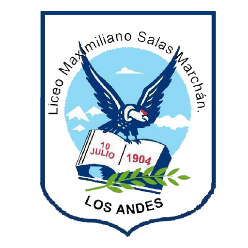 Asignatura: Ciencias NaturalesPrueba: Subsector de Física Nivel: Primeros Medios Unidad 1: Ondas – SonidoContenido: Conceptos básicos de ondas y sonido.Objetivo: Aplicar los conceptos de onda y sonido.Aprendizaje Esperado: Explicar, comparar e inferir.Indicadores de evaluación: Comparar los conceptos de ondas y sonido.Habilidades: Explica, compara e infiere.Prueba de Subsector de FísicaNombre completo: _____________________________________________/Curso: _____________/Instrucciones: Desarrolle sus respuestas en el espacio que corresponda.Tipo de evaluación. Se evaluará formativamente a través de conceptos los cuales son: Logrado = L; Medianamente logrado = ML y No logrado = NL.   1.- ¿Por qué es importante el diapasón en el estudio del sonido?____________________________________________________________________________________________________________________________________________________________________________________________________________________________________________________________________________________2.- Complete el siguiente recuadro:3.- Explique brevemente los siguientes conceptos:Ondas___________________________________________________________________________________________________________________________________________________________________________________________Sonido__________________________________________________________________________________________________________________________________________________________________________________________RUBRICA 1° Medio1.-2.-3.-Longitud de ondaFrecuenciaSu unidad de medida esPlantee alguna fórmula relativa a:Un ejemplo de:Dimensión y criterio de evaluaciónTiene los conceptos claros relativos a ondas y sonido, y es capaz de aplicarlos a un diapasón.Tiene los conceptos claros relativos a ondas y sonido.No tiene los conceptos claros relativos a ondas y sonido.LogradoMedianamente logradoNo logradoDimensión y criterio de evaluaciónEs que capaz de diferenciar los conceptos de longitud de onda y frecuenciaEs que capaz de diferenciar solo un factor entre longitud de onda y frecuencia.No es capaz de hacer ninguna diferencia entre longitud de onda y frecuencia.LogradoMedianamente logradoNo logradoDimensión y criterio de evaluaciónExplica claramente el concepto de onda y sonido Explica al menos un concepto ya sea de ondas o sonidoNo es capaz de explicar el concepto de onda y sonido.LogradoMedianamente logradoNo logrado